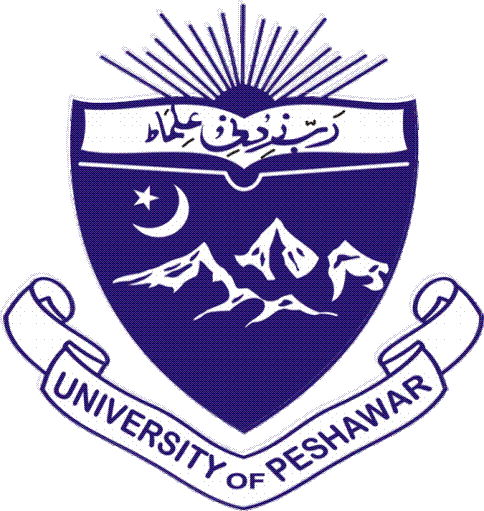    DEPARMENT OF PHYSICS, UNIVERSITY OF PESHAWAR       Phone: 091-9216727, 091-9216701-20.  Ext. 3031 Fax: 091-9216728E-mail: physics@upesh.edu.pkINVITATION FOR BIDSSealed bids (Single Stage two envelops separate for technical and financial) as per prescribed Bidding Documents according to the PPRA Rules are hereby invited for ‘Supply, Installation and commissioning of 6KWatt Solar System with and without batteries at Department of Physics, University of Peshawar’ from contractors / firms / companies, registered with FBR & KPRA having ‘Active Status’ as well as with Pakistan Engineering Council (EE11 Code is Mandatory). The details are as under:The tender document can be obtained from the relevant department @3000/-PKR (non-refundable). The firm must have PEC registrations in relevant category, never been black listed, being a regular tax payer and having a relevant previous experience. All the documents shall reach/dispatched in the name of chairperson, Department of Physics, University of Peshawar on or before 21st August 2023 till 11:00 AM. The Sealed Proposal will be opened in the front of bidders (Present) on the same day at 11.00 AM. No advance payment shall be paid to any bidders.Technical HeadMr. Muhammad Ali, Department of Physics Phone: 091-9216727, e-mail: physics@uop.edu.pk, ali.muhammad@uop.edu.pkEstimated Cost (Rs)E/Money @2%(Rs)Issue of Bidding DocumentsSubmission of BidsOpening of Financial Bids11,00,000/-(6Kwatt With Batteries)22,000/-From the date of advertisementUpto Monday 21st  August, 2023 till 11.00amOn Monday 21st August 2023 at 11:00 in the Department of Physics  University of Peshawar10,00,000/-(6Kwatt Without Batteries)20,000/-From the date of advertisementUpto Monday 21st  August, 2023 till 11.00amOn Monday 21st August 2023 at 11:00 in the Department of Physics  University of Peshawar